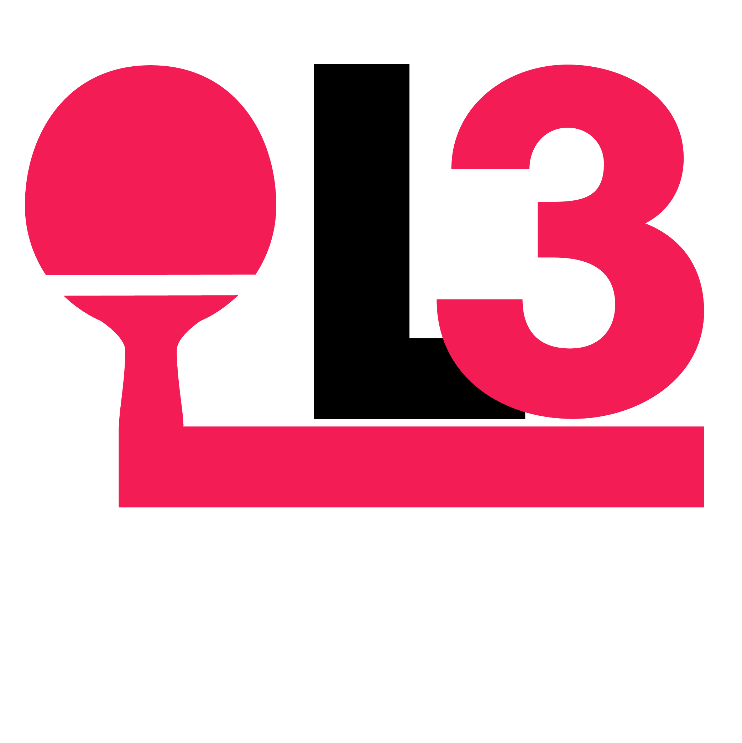 Application for Table Tennis Head Coach Level 3 Coaching Award In partnership with the University of Gloucestershire, we are delighted to open the Table Tennis Head Coach Level 3 Coaching Award for applications.Applications are now invited from coaches performing at a high level and looking to take the next step on the coaching pathway, whether you are a coach that works with beginners, through to those working with talented athletes.The course is open to coaches who are currently hold the Lead Coach (UKCC) Level 2 qualification. Coaches who successfully complete the course will develop and master an array of cognitive and transferable skills alongside a complex blend of knowledge and theories. The development of such knowledge and skills will enhance coaches’ abilities to manage and engage in informed decision-making within sports coaching.Course ContentContact DaysThe course comprises five full days, two days at Oxstalls Campus, University of Gloucestershire, one virtual day and two at Grantham College. The first two days will be a mixture of theory-based study, practical and discussion and lectured by staff at the University of Gloucestershire, with the end part of each day being more table tennis focused. The virtual day will comprise of support through your academic work, as well as some learning content too. The final two days will be one full day of table tennis theory and practical sessions led by UKCC Level 4 coaches and other appropriate individuals who will aid the content of the course. Followed by the final day, which will predominantly be an assessment day, where each coach will work through a practical assessment, which will be assessed by both a University Lecturer, as well as a UK Level 4 Coach.Online Learning & Self StudyYou will receive support on how to research, how to use the information and data you find, as well as how to reference. Each coach will be tasked to complete two assignments. You will complete these throughout the duration of the course and in your own time. The purpose of this academic research is to help you make connections to your practical delivery as well as help you make the necessary improvements and adaptations to your delivery. The journey we want you to take is:This is where I amThis is what I’ve learnedThis is what I’ve changed and whyAssessmentYou will be assessed on your two completed pieces of work, and you will be graded with a pass, merit or distinction based on the quality of your work and your ability to hit the associated criteria. As mentioned above, you will also be assessed practically on the final day of the course. Here, you will be assessed on the skills and knowledge you’ve acquired from the University of Gloucester lecturer(s) but you will also be assessed on your technical, tactical knowledge and delivery by our UKCC Level 4 coaches / assessors / tutors.FeesThe fee for the course is £950. This covers registration, tutorial support, in addition to the five contact days. The only additional costs are associated are travel and accommodation of residential weekends, meeting personal computing needs (internet access is essential).Course Dates:19th & 20th November 2022Online support session TBC19th & 20th August 2023 (proposed)Please fully complete ALL sections of the application form, providing as much information as possible. Incomplete information may result in a delay in the processing of applications. All applications must be sent to Coaching@TableTennisEngland.co.uk no later than the Friday 30th September 2022. On completion of your application form, please email it to:coaching@tabletennisengland.co.uk with the subject heading Level 3 Head Coach Coaching Course ApplicationSelectionSelections will be made by a panel of representatives from the home nations and Simon Mills (GB Performance Director). Section 1: Personal DetailsSection 1: Personal DetailsSection 1: Personal DetailsSection 1: Personal DetailsSection 1: Personal DetailsSection 1: Personal DetailsTitle:Age:Date of birth:First name:Surname:Address:Home tel. no.:Mobile tel. no.:E-mail address:Gender:Section 2: Please give details of physical or other disability or medical condition which might necessitate special arrangements or facilities Disability/Special NeedsSection 3:  Most recent coaching qualifications (include any held in other sports)Section 3:  Most recent coaching qualifications (include any held in other sports)Section 3:  Most recent coaching qualifications (include any held in other sports)Section 3:  Most recent coaching qualifications (include any held in other sports)Section 3:  Most recent coaching qualifications (include any held in other sports)Type of QualificationAwarding BodyMonthYearSubjectSection 4: Further InformationPlease state here your reasons for wishing to pursue the course.  Give details of any other relevant skills and the area you coach in, i.e., talent, participation, disability.  Indicate any other achievements or experience that will support your application.  Please also state any goals you may have or are currently working towards in terms of your coaching development. Please include as much information as possible within this section, which reflects the coaching you currently undertake and what you hope to do with your coaching in the future [minimum word count: 250]Section 5: Coaching PhilosophyWhat is your current Coaching Philosophy? (200-400 words)If you do not have a Coaching Philosophy, which attributes and values are core to your coaching style and why?Section 5: Reference – should be someone that you coach alongside or know through a coaching capacity that can confirm the information you have provided in this application.(1) Referee(1) RefereeName of referee: Name of applicant: Relationship to applicant: Address: Tel. no: (including STD) How long have you known the applicant and in what capacity?Can this reference be discussed with the applicant? Can this reference be revealed to the applicant? Section 6: Monitoring DataSection 6: Monitoring DataSection 6: Monitoring DataSection 6: Monitoring DataSection 6: Monitoring DataSection 6: Monitoring DataSection 6: Monitoring DataA person is regarded disabled if they have a physical, sensory or mental impairment which has a substantial and long term effect on their ability to carry out normal day-to-day activities.A person is regarded disabled if they have a physical, sensory or mental impairment which has a substantial and long term effect on their ability to carry out normal day-to-day activities.A person is regarded disabled if they have a physical, sensory or mental impairment which has a substantial and long term effect on their ability to carry out normal day-to-day activities.A person is regarded disabled if they have a physical, sensory or mental impairment which has a substantial and long term effect on their ability to carry out normal day-to-day activities.A person is regarded disabled if they have a physical, sensory or mental impairment which has a substantial and long term effect on their ability to carry out normal day-to-day activities.A person is regarded disabled if they have a physical, sensory or mental impairment which has a substantial and long term effect on their ability to carry out normal day-to-day activities.A person is regarded disabled if they have a physical, sensory or mental impairment which has a substantial and long term effect on their ability to carry out normal day-to-day activities.In your view, are you disabled in terms of the above definition? In your view, are you disabled in terms of the above definition? In your view, are you disabled in terms of the above definition? In your view, are you disabled in terms of the above definition? If ‘Yes’, do you consider that your disability might make if difficult for you to participate in any part of the course?If ‘Yes’, do you consider that your disability might make if difficult for you to participate in any part of the course?If ‘Yes’, do you consider that your disability might make if difficult for you to participate in any part of the course?If ‘Yes’, do you consider that your disability might make if difficult for you to participate in any part of the course?Please indicate the nature of your disability:Please indicate the nature of your disability:Please indicate the nature of your disability:Please indicate the nature of your disability:If you have answered yes to any of the above questions, please give brief details and indicate any special requirements you may have and/or what we can do to ensure that you are given every opportunity to demonstrate your abilities.If you have answered yes to any of the above questions, please give brief details and indicate any special requirements you may have and/or what we can do to ensure that you are given every opportunity to demonstrate your abilities.If you have answered yes to any of the above questions, please give brief details and indicate any special requirements you may have and/or what we can do to ensure that you are given every opportunity to demonstrate your abilities.If you have answered yes to any of the above questions, please give brief details and indicate any special requirements you may have and/or what we can do to ensure that you are given every opportunity to demonstrate your abilities.If you have answered yes to any of the above questions, please give brief details and indicate any special requirements you may have and/or what we can do to ensure that you are given every opportunity to demonstrate your abilities.If you have answered yes to any of the above questions, please give brief details and indicate any special requirements you may have and/or what we can do to ensure that you are given every opportunity to demonstrate your abilities.If you have answered yes to any of the above questions, please give brief details and indicate any special requirements you may have and/or what we can do to ensure that you are given every opportunity to demonstrate your abilities.Ethnic Origin. Please choose from the ethnic origin terms printed here the one which you feel most nearly describes your ethnic originEthnic Origin. Please choose from the ethnic origin terms printed here the one which you feel most nearly describes your ethnic originEthnic Origin. Please choose from the ethnic origin terms printed here the one which you feel most nearly describes your ethnic originEthnic Origin. Please choose from the ethnic origin terms printed here the one which you feel most nearly describes your ethnic originEthnic Origin. Please choose from the ethnic origin terms printed here the one which you feel most nearly describes your ethnic originEthnic Origin. Please choose from the ethnic origin terms printed here the one which you feel most nearly describes your ethnic originEthnic Origin. Please choose from the ethnic origin terms printed here the one which you feel most nearly describes your ethnic originAsian British – Bangladeshi Black African Black African White British Asian British – Indian Black British Black British White European Asian British – PakistaniBlack Caribbean Black Caribbean White Irish Bangladeshi Dual Heritage (White and Black African) Dual Heritage (White and Black African) White Non-European Indian Dual Heritage (White and Black Caribbean) Dual Heritage (White and Black Caribbean) Other White Pakistani Any Other Dual Heritage  - please specifyAny Other Dual Heritage  - please specifyChinese Dual Heritage (white and asian) Any Other Dual Heritage  - please specifyAny Other Dual Heritage  - please specifyPrefer not to say Where did you hear about us?Where did you hear about us?